/08 RM04301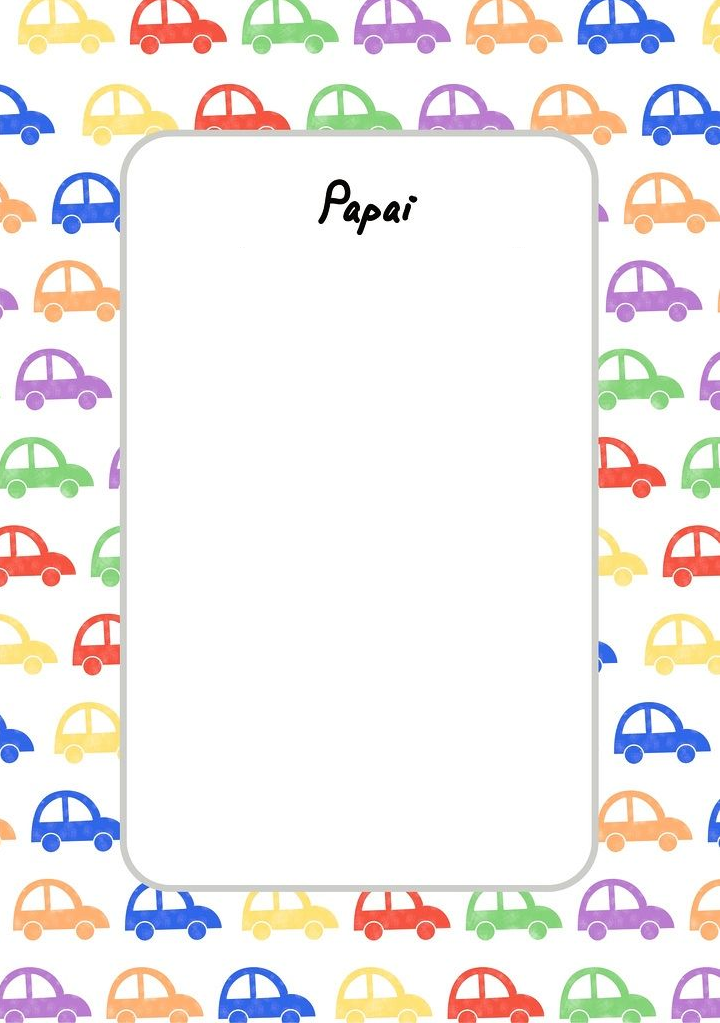 